CITY OF JAMESTOWN
New York 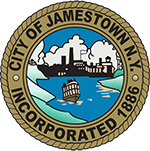 Edward A. SundquistMayor June 6, 2023PRESS RELEASEContact: Zach Altschuler, Executive Assistant to the Mayor716-483-7600/altschuler@jamestownny.govCITY ANNOUNCES 2023 STREETS PROGRAMThe City of Jamestown has announced its annual Streets Program today, with work starting later this month. Due to continued high levels of state aid, the City will be aggressive in implementing an expanded program. The plan focuses on the greatest areas of need for the City, and works to improve the City’s aging streets. Several projects may be added to the list as the season progresses, depending on greater funding availability, as well as weather. Projects are planned to be completed by the end of the summer/all season, depending on the weather, the flow of public funding, contractor availability and the changing price of materials. Mark Roetzer, Director of Public Works stated, “With the continued increased funding this year we can scale up and work on more CHIPS projects than in previous years. I am proud of the work our team has done to help use this boost of funds to tackle many projects this summer.”Mayor Sundquist in a statement, applauded the work of DPW Engineers, stating, “This has been an unprecedented time for our City and the continued increased funding will allow us to continue to have a larger scope of projects. I applaud all the work Mark and his engineers did to use these extra funds to address the biggest areas of need on our City Streets.”Public Works Chairperson Randall Daversa also stated, “I am encouraged by the work the DPW has done to get our streets program in a place where they can do so many projects. I appreciate the chance to have input into the process and I feel as if every project that the City is going forward with is a worthy and necessary project.”A list of 2022 Street Projects is listed below.  A detailed map of street projects and expected completion dates can be found on the City’s website at www.JamestownNY.gov/2023Streets. Every street is evaluated on the City’s Complete Streets Program.Miscellaneous Streets Projects – Approximate Start Date: VariousMilling & Paving - Approximate Start Date: June 6th to September 15th Surface Treatments – June 5th to August 4th Roland Camp to EnglishConcrete, mill and paveJulietCamp to HunterBrick and curb repairJohnsonWillard to SciotoBrick and curb repairGeneseeFairmount to LivingstonBrick and curb repairSpring8th to CrossmanBrick and curb repair23rdGilberds to MainStorm, curb repairAndrewsHarding to 3rdCurb replacementBriggsInstitute to FooteMisc. curb and brick repairCherry8th to 9thRemove brick, paveSciotoJohnson to PetersonStorm, curb repairSpragueFront to SteelePavement and curb repairListerLivingston to ErieNew subbase and paveLafayette, 10th, 11th10th to 11thTotal reconstructionWestcottWillard to SciotoTotal reconstructionCountryview EstatesPavement resurfacingN. MainWest Oak to City LineSidewalk improvementsDexter AlleyNew curb, apron, and sidewalkFairmount Ave IntersectionsMcDaniel to WhitleyDOT – Pave Intersections22ndWashington to Gilberds23rdMain to GilberdsAmerican Pl6th to 8thArlington Towner to MarvinBriggs @ InstituteBurtchArterial to MartinClifton Fluvanna to riverCollinsE. Virginia to CampCowling Falconer to HaywoodDelevan Baker to CityviewElizabeth Springdale to AllendaleHedges Benedict to Dead EndIvy Montauk to ColeMaltby Holman to PleasantMcDaniel Norton to NewlandMidgley Cutting to HebnerNiagara Falconer to MargaretPleasantview Towner to MarvinScioto Johnson to PetersenSprauge @ FrontTrenton Norton to NewlandVictoria @ InstituteWater Foote to KingFairmount Hall to WhitleyLister Erie to J&GNordland Lovall to Dead endHuxley In front of 235 & 259Palmer @HighlandPennsylvania Cityview to SchuylerLinwood Marion to Dead-endMarion Martin to ElamSpringdale Elizabeth to Dead-endAlfredMay to HebnerCampSanford to City linePleasant Kinney to MaltbyTower@WillardBrad 133Hazzard Montauk to SouthBroadhead Brown to ColeProspect Newland to ColeN. CowdenCowden to Dead-endCarolina Allen to BuffaloTiffany Falconer to 2nd21st Main to 22nd Fluvanna Washington to City Line (manholes)RichPleasantview to HotchkissStrongPrendergast to FultonSpring St Extension Price to 15th Monroe8th to Dead-endHickory Shaw to AhrensOrr Baker to City LineElam Marrion to BradE. Virginia Pinedale to HughesAuburn King to MidgleyForest Park Forest to Dead-endConstance Cr Olson to ParkdaleSampsonGlendale to LeeChapin Willard to SciotoFalconer Niagara to TiffanyWeeks Marvin to TownerOrchard Winsor to Dead-endRiver Chandler to Dead-endHillside Terrace Kingsbury to IrvineScott Winsor to CherryKipp 2nd to CrescentHunt McDaniel to City LineOhio Palmer to SummitNorton Ohio to BakerConnecticut Baker to HarvardHarvard Connecticut to NewlandHebner English to CampHunterOak to HebnerVinnieHebner to AmesColeHoward to ArterialLilac LaneForest to Dead-endWarner PlaceBaker to ForestWiltonColfax to DelawareEagleWillard to BenedictGeorgeWillow to LoxleyN. MainWest Oak to City LineLakeview6th to Falconer2ndMain to Foote3rdMonroe to WashingtonJefferson2nd to 3rdCherry3rd to 4thFulton6th to 8th4thPrendergast to SpringWhitehillCole to SuperiorLakeview @ Buffalo 